Estándar ISO en todas las futuras impresoras monocromo LaserJet
Estándar ISO para evaluar el rendimiento de los cartuchos de toner de impresoras láser monocromo, según el estándar, los productos actuales compatibles con impresoras vendidas desde junio de 1999, deben garantizar que cumplan el ISO/IEC 19752. Los procedimientos de prueba del estándar ISO/IEC 19752 siguen los siguientes principios:Aplicación de un documento de prueba estándar. Para la prueba, se utiliza una página estándar (impresa en un entorno controlado) con los ajustes de impresora por defecto. Esto garantiza que los ajustes permanezcan constantes en cualquier circunstancia de prueba, independientemente de la plataforma o del tamaño del papel. El documento de prueba funciona tanto con el tamaño de carta como con el tamaño de papel A4. 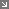 Prueba de un número suficiente de cartuchos de tóner. Se prueban 9 muestras de cada cartucho de tóner que permite obtener unas estimaciones fiables, en el rendimiento más bajo posible, de más del 95%.Compra de cartuchos de tóner a múltiples distribuidores. Para garantizar que los cartuchos de tóner que se prueban son similares a aquellos a los que pueden acceder los clientes, los cartuchos de tóner y las impresoras se compran en canales de distribución accesibles al gran público. Adhesión a criterios claros y objetivos sobre el final de la vida útil de los cartuchos. Los rendimientos de los cartuchos de tóner se determinan también en función del criterio de final de vida útil. Este aspecto se basa tanto en el número de páginas utilizables, por cartucho, como en las recomendaciones del fabricante sobre cómo deben utilizarse los cartuchos a medida que se aproximan al final de su uso (por ejemplo, el número de veces que hay que agitarlos antes de que se agoten). Pruebas en distintas impresoras. Los cartuchos de tóner se prueban en tres impresoras distintas (tres cartuchos de tóner en cada impresora) para evitar sesgos provocados por la variabilidad de las mismas.Pruebas en un entorno controlado. El entorno de impresión es un entorno controlado y constante. De esta forma se evita que las variaciones de temperatura y humedad puedan afectar al rendimiento de los cartuchos de tóner. Objetividad. Debido a la participación de toda la industria, a escala mundial, en este procedimiento, el estándar es el criterio de evaluación más objetivo, fiable y riguroso. 
Por cada uno de estos aspectos, el estándar ISO es el único método ampliamente disponible y suficientemente riguroso para determinar el rendimiento de los cartuchos de tóner monocromo. Es el único sistema que permite una evaluación exacta de las especificaciones de rendimiento proporcionadas por el fabricante. Estandar Iso 19752. 